           Лето в этом году закончилось быстро и неожиданно. Наша семья собралась вместе, готовимся к новому учебному году. Сегодня была встреча с одноклассниками и учителями.  Я ловлю себя на мысли, что дорога в школу стала моей Дорогой. По ней можно пройти с закрытыми  глазами, столько раз уже проделан этот путь!  Сначала ходила сама, а потом с каждым ребенком. Кажется, что совсем недавно, переступила я порог школы, придя в свой первый класс.  С  тех пор сменилось тысячелетие, а школа осталась прежней. Только похорошела от новых окон.            Окончив школу с золотой медалью, я поступила в Университет.  Меня интересовало, как устроен Мир, следовательно – физический факультет. Потом работа в Гидрометеоцентре,  управление погодой и планетарными вихрями в атмосфере и океане.  Теперь на первом месте семья и дети.            Глава нашей семьи тоже физик, учился в МФТИ на  факультете  общей прикладной физики и получил звание Магистра естественных наук.            В нашей семье четверо детей. Все они учатся или учились во 2-й школе. Анна пойдет в 8-й класс, Рита -  в 7-й, а Степа – в  3-й.   Самый старший, Алексей, - студент, учится на четвертом курсе  Технического Университета МАМИ.  Не знаю, как это получилось, но все дети учатся на «отлично». Может быть потому, что все мы очень любим читать. Особенно  научную фантастику, современные сказки и рассказы о природе. Очень интересно получается, когда все читают одну книгу, а потом можно ее обсудить.             Все мы очень разные, у каждого свои интересы и увлечения. Но многое нас объединяет. Прежде всего, это – ориентирование. Это не просто увлечение, а образ жизни.  «Шахматы на бегу» - так наш тренер называет  этот вид  спорта.  Действительно, поиск контрольных  пунктов в лесу с помощью карты меняет восприятие.  Человек словно бы видит все происходящее сразу, находит взаимосвязи событий и может построить свою линию преодоления  пути.  И не только в лесу ), но и в обычной жизни,  учебе. Ориентирование – это и любовь к природе, и умение увидеть ее красоту, и частые походы в лес, и надежные друзья. Любовь к ориентированию приносит свои результаты.  Девочки часто занимают призовые места в городских и областных  соревнованиях. Летом  Анна ездила на Первенство России среди учащихся и была там в первой десятке. Грамоты за ее достижения не помещаются в толстой офисной папке! Да и остальных детей много дипломов и медалей за их удачные выступления на соревнованиях и олимпиадах.           Рита и Степа кроме ориентирования занимаются еще и тейквондо. В этом году они сдали нормативы на зеленый пояс. Тейквондо – не просто махание руками и ногами. Этот вид спорта молод, но он впитал в себя древние традиции боевого искусства  Востока. А  это прежде всего философское мировоззрение.  Путь к совершенствованию,  путь руки и ноги – так называют тейквондо.  Это  система духовной тренировки и техника самообороны без оружия. Среди главных  принципов  тхэквондо – Учтивость, Честность, Настойчивость,  Самообладание и Непоколебимость духа. Мне кажется, что эти принципы  соответствуют Духу нашего времени.               Все дети любят рисовать, их работы можно увидеть на выставках нашего города. Анна успевает еще и заниматься в Художественной школе, этот год станет для нее выпускным. Еще она очень любит фотографировать. Анна увлеклась художественной съемкой совсем недавно и с удовольствием обменивается фото с друзьями. Степа и Рита занимаются рисованием  в  ДК  «Мир»  у прекрасного  педагога Шишмолкиной  Светланы Петровны.  На занятиях они используют самые разные техники, но особенно детям  нравятся  пейзажи.           Мы  любим  проводить время вместе, но не всегда это получается: так много у каждого разнообразных увлечений. Но одну традицию стараемся соблюдать неуклонно. Новый Год мы встречаем в деревне у бабушки. Там нет городской суеты, много места для снежных забав и нарядная елка. Наша семья ценит эти короткие дни совместного отдыха и дорожит  ими.            Нас радует, что дети нашли свой интерес в жизни, что им нравится узнавать новое, они легко увлекаются исследованием загадок познания. И еще остается время поиграть и пообщаться  с друзьями. Мне хочется пожелать всем родителям быть друзьями своих детей, уважать их и не давить авторитетом. Пусть жизнь наших детей будет увлекательной и разнообразной.  Примите  детей как  дар Судьбы бесценный, Позвольте им Собою быть...            Любви и Счастья всем Вам!!!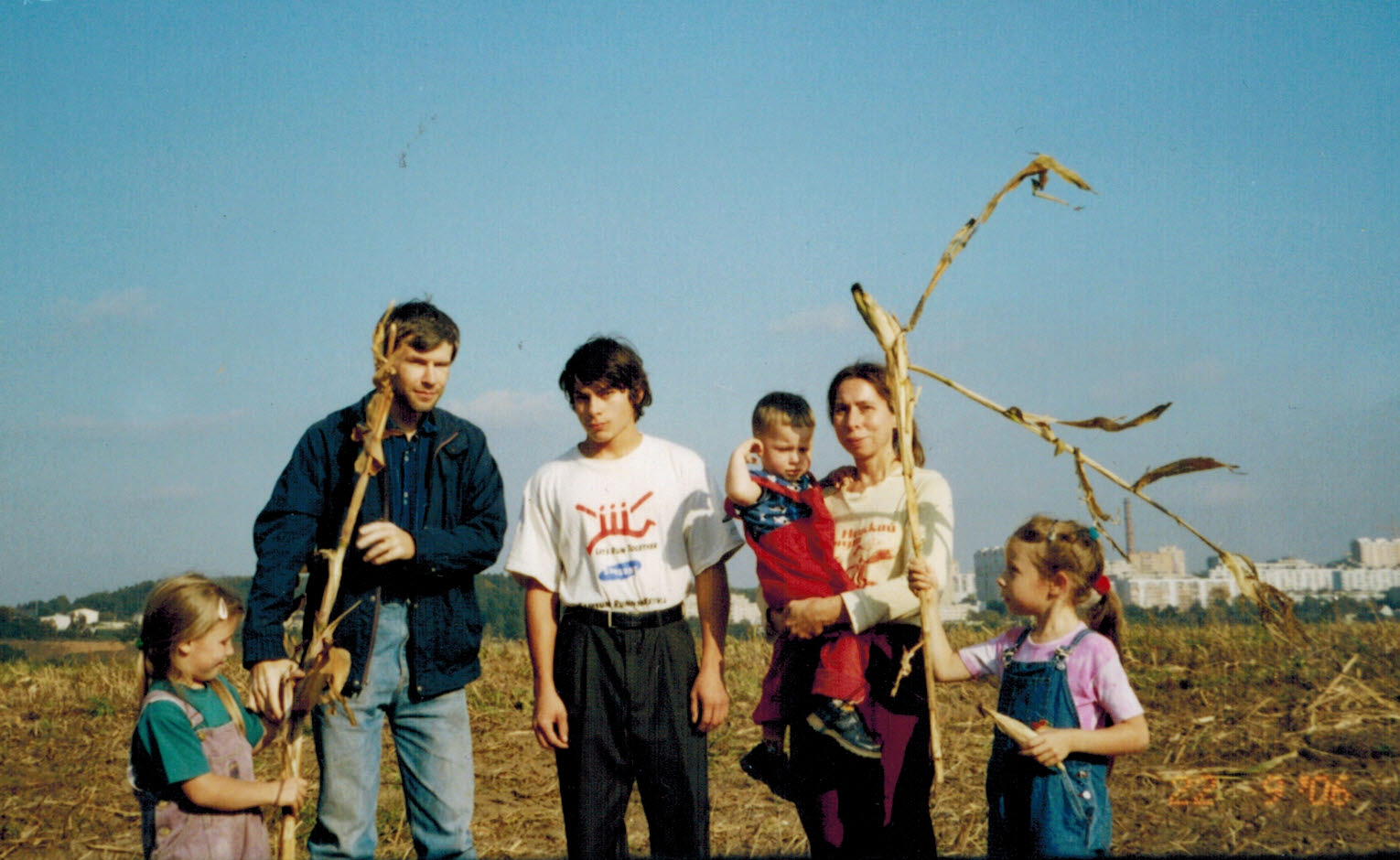 